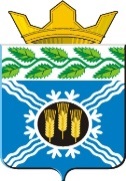 АДМИНИСТРАЦИЯКРАПИВИНСКОГО МУНИЦИПАЛЬНОГО ОКРУГАПОСТАНОВЛЕНИЕот 23.03.2020 №281пгт. КрапивинскийО внесении изменений в постановление от 21.01.2020 № 36 «Об утверждении состава административной комиссии Крапивинского муниципального округа»	В целях реализации Закона Кемеровской области от 16.06.2006 г. №89-ОЗ «Об административных правонарушениях в Кемеровской области»:1. Внести в постановление администрации Крапивинского муниципального округа «Об утверждении состава административной комиссии Крапивинского муниципального округа» от 21.01.2020 г № 36 следующие изменения:1.1. Приложение № 1 изложить в новой редакции, согласно приложению к настоящему постановлению.2. Контроль за исполнением постановления возложить на заместителя главы Крапивинского муниципального округа Е.А. Слонова.     ГлаваКрапивинского муниципального округа 				       Т.И. КлиминаИсп. Паршуков П.А.Тел. 22-2-41Приложение №1к постановлению администрацииКрапивинского муниципального округаот 23.03.2020  №281Составадминистративной комиссииКрапивинского муниципального округа             Заместитель главыКрапивинского муниципального округа		                    	Е.А. СлоновПредседатель комиссииПредседатель комиссииПредседатель комиссии1.Слонов Евгений АлександровичЗаместитель главы Крапивинского муниципального округаЗаместитель председателяЗаместитель председателяЗаместитель председателя2.Голошумова Екатерина Анатольевнаначальник юридического отдела администрации Крапивинского муниципального округаСекретарь комиссииСекретарь комиссииСекретарь комиссии3.Паршуков Павел Андреевичглавный специалист юридического отдела администрации Крапивинского муниципального округаЧлены комиссииЧлены комиссииЧлены комиссии4.Голошумов Степан МихайловичЗаместитель главы Крапивинского муниципального округа5.Мирошников Александр ЮрьевичНачальник отдела архитектуры и градостроительства администрации Крапивинского муниципального округа 6.Полещук Ольга БорисовнаЗаведующий юридическим сектором Комитета по управлению муниципальным имуществом администрации Крапивинского муниципального округа7.Румянцев Роман АлександровичНачальник отдела по ГО, ЧС администрации Крапивинского муниципального округа8.Киприянов Александр ВасильевичНачальник Зеленовского отдела МКУ «Территориальное управление администрации Крапивинского муниципального округа»9.Петрунев Евгений АнатольевичНачальник Банновского отдела МКУ «Территориальное управление администрации Крапивинского муниципального округа»10.Штарк Леонид АлександровичНачальник Барачатского отдела МКУ «Территориальное управление администрации Крапивинского муниципального округа»11.Калашников Иван АлександровичНачальник Борисовского отдела МКУ «Территориальное управление администрации Крапивинского муниципального округа»12.Балышев Александр ГригорьевичНачальник Каменского отдела МКУ «Территориальное управление администрации Крапивинского муниципального округа»13.Журавлев Юрий АнатольевичНачальник Тарадановского отдела МКУ «Территориальное управление администрации Крапивинского муниципального округа»14.Петухова Елена АлександровнаНачальник Мельковского отдела МКУ «Территориальное управление администрации Крапивинского муниципального округа»15.Муратова Ольга СергеевнаНачальник Крапивинского сельского отдела МКУ «Территориальное управление администрации Крапивинского муниципального округа»16.Чушкин Виктор ЮрьевичНачальник Шевелевского отдела МКУ «Территориальное управление администрации Крапивинского муниципального округа»17.Чебокчинов Петр МихайловичНачальник Зеленогорского отдела МКУ «Территориальное управление администрации Крапивинского муниципального округа»18.Димитриев Александр ВладимировичНачальник Крапивинского городского отдела МКУ «Территориальное управление администрации Крапивинского муниципального округа»19.Фомина Елена Сергеевнастарший инспектор направления по исполнению административного законодательства Отдела МВД России по Крапивинскому району, капитан полиции (по согласованию)